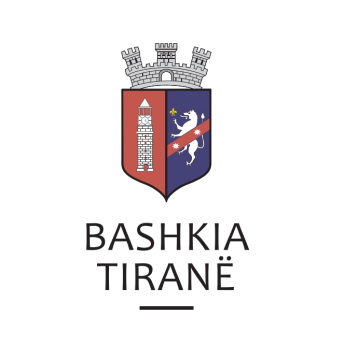      R  E  P U  B  L  I  K  A    E   S  H  Q  I  P  Ë  R  I  S  Ë
  BASHKIA TIRANË
DREJTORIA E PËRGJITHSHME PËR MARRËDHËNIET ME PUBLIKUN DHE JASHTË
DREJTORIA E KOMUNIKIMIT ME QYTETARËTLënda: Kërkesë për shpallje nga Gjykata Administrative e Shkallës së Parë Tiranë për z. Aleksander Caka. Pranë Bashkisë Tiranë ka ardhur kërkesa për shpallje nga Gjykata Administrative e Shkallës së Parë Tiranë, me nr. (s’ka), datë 22.05.2019, protokolluar në institucionin tonë me nr. 21973 prot., datë 27.05.2019.Ju sqarojmë se kjo gjykatë dërgon shpallje se është duke u zhvilluar gjykimi i çështjes civile që i përket:Paditës:            Shaqir AhmetsulajTë Paditur:      Keshilli i Ministrave, Agjencia e Legalizimit, Urbanizimit dhe Integrimit                           të Zonave Ndërtimeve Informale Tiranë, Nerim Skenderi, Drejtoria e                           Aluizni Tirana-Veri. Person i tretë:  Zyra e Regjistrimit të Pasurive të Paluajtshme Tiranë, Aleksander Caka Objekti:           Shpalljen pjesërisht, absolutisht të pavlefshme të VKM nr. 611, datë                          11.06.2009 “Për miratimin e kalimit të pronësisë së disa parcelave                           ndërtimore në favor të poseduesve të objekteve informale të listës                           emërore për kalim pronësie. Etj.Data dhe ora e seancës:    11.06.2019, ora 12:30       Drejtoria e Komunikimit me Qytetarët ka bërë të mundur afishimin e shpalljes për z. Aleksander Caka, në tabelën e shpalljeve të Sektorit të Informimit dhe Shërbimeve për Qytetarët pranë Bashkisë Tiranë.     R  E  P U  B  L  I  K  A    E   S  H  Q  I  P  Ë  R  I  S  Ë
  BASHKIA TIRANË
DREJTORIA E PËRGJITHSHME PËR MARRËDHËNIET ME PUBLIKUN DHE JASHTË
DREJTORIA E KOMUNIKIMIT ME QYTETARËTLënda: Kërkesë për shpallje nga Gjykata e Rrethit Gjyqësor Tiranë, për z. Marko Agaj.Pranë Bashkisë Tiranë ka ardhur kërkesa për shpallje nga Gjykata e Rrethit Gjyqësor Tiranë, me nr. 50 akti, datë 15.05.2019, protokolluar në Bashkinë Tiranë me nr. 21957 prot., datë 27.05.2019.Ju sqarojmë se kjo gjykatë dërgon shpallje se është zhvilluar gjykimi i çështjes penale që i përket:I pandehur:      Marko AgajAkuzuar:          Për kryerjen e vepres penale “Vjedhje në tentativë”Data dhe ora e seancës:    31.05.2019, ora 09:15Drejtoria e Komunikimit me Qytetarët ka bërë të mundur afishimin e shpalljes për z. Marko Agaj, në tabelën e shpalljeve të Sektorit të Informimit dhe Shërbimeve për Qytetarët pranë Bashkisë Tiranë.     R  E  P U  B  L  I  K  A    E   S  H  Q  I  P  Ë  R  I  S  Ë
  BASHKIA TIRANË
DREJTORIA E PËRGJITHSHME PËR MARRËDHËNIET ME PUBLIKUN DHE JASHTË
DREJTORIA E KOMUNIKIMIT ME QYTETARËTLënda: Kërkesë për shpallje nga Gjykata e Rrethit Gjyqësor Tiranë, Dhoma Penale, për z. Genc Logu.Pranë Bashkisë Tiranë ka ardhur kërkesa për shpallje nga Gjykata e Rrethit Gjyqësor Tiranë (Dhoma Penale), me nr. 387 A, datë 24.05.2019, protokolluar në institucionin tonë me nr. 21956 prot., datë 27.05.2019.Ju sqarojmë se kjo gjykatë dërgon shpallje se është zhvilluar gjykimi i çështjes penale që i përket:Të pandehurit:     Genc LoguObjekti:                Rishikimin e vendimit penal të formës së prerë me nr. 1985, datë                                10.09.2014.Drejtoria e Komunikimit me Qytetarët ka bërë të mundur afishimin e shpalljes për z. Genc Logu, në tabelën e shpalljeve të Sektorit të Informimit dhe Shërbimeve për Qytetarët pranë Bashkisë Tiranë.     R  E  P U  B  L  I  K  A    E   S  H  Q  I  P  Ë  R  I  S  Ë
  BASHKIA TIRANË
DREJTORIA E PËRGJITHSHME PËR MARRËDHËNIET ME PUBLIKUN DHE JASHTË
DREJTORIA E KOMUNIKIMIT ME QYTETARËTLënda: Kërkesë për shpallje nga Gjykata e Apelit Durrës për z. Erind Maci.Pranë Bashkisë Tiranë ka ardhur kërkesa për shpallje nga Gjykata e Apelit Durrës, me nr. 437 akti (D.A), datë 22.05.2019, protokolluar në Bashkinë Tiranë me nr. 21955 prot., datë 27.05.2019.Ju sqarojmë se kjo gjykatë dërgon shpallje se është zhvilluar gjykimi i çështjes civile që i përket:Personi nën hetim:      Erind MaciObjekti:                        Vleftësim të ligjshëm dhe caktim mase sigurie. Drejtoria e Komunikimit me Qytetarët ka bërë të mundur afishimin e shpalljes për z. Erind Maci, në tabelën e shpalljeve të Sektorit të Informimit dhe Shërbimeve për Qytetarët pranë Bashkisë Tiranë.     R  E  P U  B  L  I  K  A    E   S  H  Q  I  P  Ë  R  I  S  Ë
  BASHKIA TIRANË
DREJTORIA E PËRGJITHSHME PËR MARRËDHËNIET ME PUBLIKUN DHE JASHTË
DREJTORIA E KOMUNIKIMIT ME QYTETARËTLënda: Kërkesë për shpallje nga Gjykata e Rrethit Gjyqësor Kavajë për shoqërinë “Agro” sh.p.k., me administrator z. Arben Sara.Pranë Bashkisë Tiranë ka ardhur kërkesa për shpallje nga Gjykata e Rrethit Gjyqësor Kavajë, me nr. 00250, datë 22.05.2019, protokolluar në institucionin tonë me nr. 21954 prot., datë 27.05.2019.Ju sqarojmë se kjo gjykatë dërgon për shpallje njoftimin për gjykimin të çështjes civile me palë:Paditës:                Gerti PallaveshiTë paditur:          Shoqëria Banak e Tiranës, Arben Sara, Arta Sara, Shoqëria “Argo”                               sh.p.k., Drejtoria e Kadastrës Kavajë, Shoqëria Përmbarimore Bailiff                               Service Albania sh.p.k.Objekt:                  Përjashtim sendi, etj.Data dhe ora e seancës:  20.06.2019, 12:00Drejtoria e Komunikimit me Qytetarët ka bërë të mundur afishimin e shpalljes për shoqërinë “Agro” sh.p.k., me administrator z. Arben Sara, në tabelën e shpalljeve të Sektorit të Informimit dhe Shërbimeve për Qytetarët pranë Bashkisë Tiranë.     R  E  P U  B  L  I  K  A    E   S  H  Q  I  P  Ë  R  I  S  Ë
  BASHKIA TIRANË
DREJTORIA E PËRGJITHSHME PËR MARRËDHËNIET ME PUBLIKUN DHE JASHTË
DREJTORIA E KOMUNIKIMIT ME QYTETARËTLënda:  Kërkesë për shpallje nga Gjykata e Rrethit Gjyqësor Sarandë për z. Faik Islamaj, z. Bekim Xhafa dhe znj. Mimoza Bineri.Pranë Bashkisë Tiranë ka ardhur kërkesa për shpallje nga Gjykata e Rrethit Gjyqësor Sarandë me nr. 00692/34 regj. them., datë 21.05.2019, protokolluar në institucionin tonë me nr. 21953 prot., datë 27.05.2019.Ju sqarojmë se kjo gjykatë dërgon për shpalljen e çështjes civile që i përket palëve:Paditës:                     Këshilli i MinistraveTë Paditur:               ATP Tiranë, Jorgo Dizdari, etj.Objekti:                      Detyrimin për njohje pronar të Shtetit Shqipta të pronës, etj.Drejtoria e Komunikimit me Qytetarët ka bërë të mundur afishimin e shpallje për z. Faik Islamaj, z. Bekim Xhafa dhe znj. Mimoza Bineri, në tabelën e shpalljeve të Sektorit të Informimit dhe Shërbimeve për Qytetarët pranë Bashkisë Tiranë.     R  E  P U  B  L  I  K  A    E   S  H  Q  I  P  Ë  R  I  S  Ë
  BASHKIA TIRANË
DREJTORIA E PËRGJITHSHME PËR MARRËDHËNIET ME PUBLIKUN DHE JASHTË
DREJTORIA E KOMUNIKIMIT ME QYTETARËTLënda: Kërkesë për shpallje nga Gjykata e Rrethit Gjyqësor Sarandë për z. Flobens Çini, z. Hidajet Çoçoli, znj. Flutura Dushku, z. Elton Reso, z. Loran Gami, znj. Diana Reso, z. Sezar Kavo, znj. Merita Reso, z. Vladimir Memko, znj. Besiana Alite, znj. Elira Alite, z. Eqerem Harxhi, z. Ilir Harxhi, z. Valit Kavo, z. Kujtim Lami, z. Tritan Kalo, znj. Brixhita Musta, z. Vaske Omari, znj. Elvira Gjahsta, znj. Dhurata Kamberi, znj. Mimoza Musaraj, znj. Majlinda Marku, znj. Vitori Gami, z. Borel Gami, z. Hektor Çoçoli, znj. Dorida Ismaili, z. Everest Musta, z. Flirian Çini, z. Shefikat Omari, znj. Shpresa Çini, z. Edmond Çoçoli, z. Sadik Çoçoli, z. Arben Çoçoli, znj. Qerima Fejzo, z. Orion Zavalani, z. Bledar Çoçoli, z. Fatos Strazimiri dhe znj. Lumturi Petrela.Pranë Bashkisë Tiranë ka ardhur kërkesa për shpallje nga Gjykata e Rrethit Gjyqësor Sarandë me nr. regj. them. 01378, datë 22.05.2019, protokolluar në Bashkinë Tiranë me nr. 21884 prot., datë 27.05.2019.Ju sqarojmë se kjo gjykatë dërgon për shpallje njoftimin për gjykimin të çështje civile me palë:Paditës:                     Këshilli i MinistraveTë Paditur:               ATP Tiranë, Diana Reso, etj.Objekti:                     Shfuqizim dhe kundërshtim vendimi të KKP, etj.Data dhe ora e seancës:  17.06.2019, 12:00Drejtoria e Komunikimit me Qytetarët ka bërë të mundur afishimin e shpalljes për z. Flobens Çini, z. Hidajet Çoçoli, znj. Flutura Dushku, z. Elton Reso, z. Loran Gami, znj. Diana Reso, z. Sezar Kavo, znj. Merita Reso, z. Vladimir Memko, znj. Besiana Alite, znj. Elira Alite, z. Eqerem Harxhi, z. Ilir Harxhi, z. Valit Kavo, z. Kujtim Lami, z. Tritan Kalo, znj. Brixhita Musta, z. Vaske Omari, znj. Elvira Gjahsta, znj. Dhurata Kamberi, znj. Mimoza Musaraj, znj. Majlinda Marku, znj. Vitori Gami, z. Borel Gami, z. Hektor Çoçoli, znj. Dorida Ismaili, z. Everest Musta, z. Flirian Çini, z. Shefikat Omari, znj. Shpresa Çini, z. Edmond Çoçoli, z. Sadik Çoçoli, z. Arben Çoçoli, znj. Qerima Fejzo, z. Orion Zavalani, z. Bledar Çoçoli, z. Fatos Strazimiri dhe znj. Lumturi Petrela,  në tabelën e shpalljeve të Sektorit të Informimit dhe Shërbimeve për Qytetarët pranë Bashkisë Tiranë.